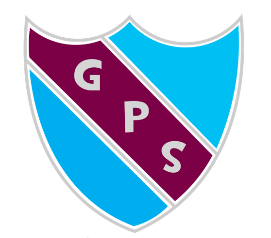 Display PolicyWe recognise displays as a means of stimulating and demonstrating learning and celebrating attainment and success. Displaying children’s work is important to acknowledge their achievements and should be included regularly from all areas of the curriculum.Aims At Gartconner the aims of displays are to:celebrate pupil attainment demonstrate children’s learningsupport and stimulate children’s learning through consolidation of previous learningprovide new information & knowledgeencourage understanding of a subjectencourage children to have pride and confidence in their work and achievements by demonstrating that we value their work and learningTypes of Display Display as stimulus - Designed to interest and provoke questions about a particular topic.Display as information - Designed to introduce knowledge and skills or reinforcement of an area of learningDisplay as celebration - Designed to present children's work and photographs to a wider audience and demonstrate the value placed on achievement.Each display must:be neutral colours or pastel colours and borders that compliment them  include a brief description of the workinclude pupil voicehave individual pieces of work clearly labelled with the child’s first name onlyreflect current learning and show breadth across the curriculumbe meaningful and relevant to the childrenbe co-constructed with the children and not the work of the teachernot be overloaded - there must be a balance between children’s work and printed/laminated materialsbe displayed at the appropriate height for the children and usable/interactiveClassroom displays: Literacy wall – to include the alphabet/current sounds/spellings and key vocabulary for reference Numeracy wall – to include key numeracy vocabulary and a number line or 100 square for referenceLearning journey wall in infants – should reflect enquiry based learning and include photographs of the children demonstrating their learning where possible. Speech bubbles can be used to record what the children were saying/doing. Teachers should:make displays as interactive as possible, taking account of different learning styles.recognise and use opportunities to involve children in planning/making displays and selecting work.maintain the quality of displays by carrying out running repairs.